UNIVERSITY OF OPOLE, INSTITUTE OF POLITICAL SCIENCE (POLAND)BRYANSK INSTITUTE (BRANCH) OF “PLEKHANOV RUSSIAN UNIVERSITY OF ECONOMICS” FEDERAL STATE BUDGET INSTITUTION OF HIGHER EDUCATION (RUSSIA) PETRO KONACHEVYCH-SAHAIDACHNY STATE WATER TRANSPORT ACADEMY OF KYIV STATE UNIVERSITY OF INFRASTRUCTURE AND TECHNOLOGY (UKRAINE)BREST REGIONAL CENTRE FOR LEGAL INFORMATION (BELARUS)BREST STATE UNIVERSITY NAMED AFTER A.S. PUSHKIN  (BELARUS)LAW FACULTYINTERNATIONALRESEARCH-TO-PRACTICE CONFERENCE«PROBLEMS OF LEGAL REGULATION OF SOCIAL RELATIONS: THEORY, LEGISLATION, PRACTICE»23 NOVEMBER 2018 BREST, BELARUSCALL FOR PAPERSDISCUSSION WORKSHOPS:General theory and history of law and statehood: current issuesRegulation issues for administrative law and administrative procedure relations Current issues of constitutional lawInternational legal framework for regulating social relationsCurrent issues of customs lawCurrent issues of environmental, land and agricultural lawCurrent issues of civil law and procedure, labour and family law Current issues of criminal law and procedureELIGIBILITY AND PARTICIPATIONWorking languages: Russian, Belarusian, English, Polish, UkrainianForm of participation: personal/ by correspondenceWe invite teachers, external PhD, postgraduate, Master’s degree and undergraduate students.Each of the participants may submit no more than two papers ENTRY FEESThe papers are published FREE OF CHARGE. Transportation and accommodation costs are borne by the participants themselves or the organizations they represent. REGISTRATIONTo take part in the conference, please, submit the following documents to the organizational committee before 19 November 2018:Conference application form (as given below)The full text of the paper to be presented at the conference arranged in accordance with the requirements below.The file name shall contain the workshop number, the author’s last name and initials, the abbreviated name of the organization, e.g. 3 _IvanovAA_BrSU.doc ; 
3_ IvanovAA_BrSU.docThe above documents shall be submitted only ELECTRONICALLY to the organizational committee’s e-mail: conference.brsu.18@gmail.comThe papers submitted will be registered. Please, proofread the application form as these data will be used in the programme of the conference.TEXT ARRANGEMENT REQUIREMENTSContents The text shall not exceed 5 full pages for plenary session presentations, or 4 full pages for workshop presentationsThe references shall be arranged alphabetically All the papers submitted shall be original, not published anywhere else.Structural elementsThe title of the paper shall reflect the main idea of the research and be as short as possible.Please, give complete author credentials (initials, last name, city, faculty, full name of the educational institution)Supervisor’s credentials: (initials, last name, degree, academic status, )Arrangement requirements– Text editor – MS Word 6.0 and above. Font – Times New Roman, size – 12 pt. Margins: top – 20 mm, right – 10 mm, left– 30 mm, bottom – 20 mm. Indention – 1 cm (shall not be set by spaces).No widow line is allowed. Ordinary line space.The text shall be carefully proofread. The authors bear full liability for its contents.Each of the lines listed below shall be indented against the left margin with no full stop at the end of the line:– Line 1: the author’s initials and last name (bold capitals).– City, faculty, abbreviated name of the organization (as in the Charter).– blank line.– text title (bold capitals) (no hyphens allowed if the title exceeds one line).The text shall be printed after a blank line, indented, with compulsory full justification and automatic hyphenation. No double spaces are allowed between words. Please, differentiate between the hyphen «-» and the dash «–» signs.Figures and tables within the text shall be in black and white (font size 12 pt).Figures and tables shall not exceed the above page margins. The reference list shall be placed after the text. – the words “REFERENCES” shall be printed after a blank line from the text (capitals, centre justification), then, after a blank line – the cited sources only, in order of appearance; each source shall be indented and described in strict adherence to the current GOST 7.1 in accordance with the requirements of the State Commission for Academic Degrees and Titles of the Republic of Belarus (http://vak.org.by/index.php?go=Pages&in=view&id=272)References are given in the text in square brackets [2, p. 35]. No foot references or headers / footers are allowed.Please do NOT number the pages.THE ORGANISATIONAL COMMITTE SHALL HAVE THE RIGHT TO:reject the papers received after the closing date, failing to meet the above text arrangement requirements or diverging from the topic of the conference;include the paper into a workshop different from the one stated in the application formPapers diverging from the research area of the conference, failing to meet the text arrangement requirements or sent after the closing date shall not be  considered or sent back.CONTACTSHead of the departmentOksana Vasilievna Chmyga, PhD in Law, associate professorExecutive secretary:Anna Igorevna Dudchik, e-mail:conference.brsu.18@gmail.com phone. (8-0162) 21-71-94Brest, 21 Kosmonavtov Blvd, Room. 306a (Department of the Theory and History of Law and Statehood)website: http://www.brsu.by/div/kafedra-teorii-i-istorii-gosudarstva-i-prava Sample text arrangement I.I. IVANOVBaranovichi, “Baranovichi State University” educational institution, PhD in Law, associate professorDIRECT DEMOCRACY IN THE REPUBLIC OF BELARUS: CONSTITUTIONAL AND LEGAL ASPECTS Text Text Text Text Text Text Text Text Text Text Text Text Text Text Text Text Text Text Text TextText Text.REFERENCESConstitution of the republic of Belarus 1994 года (as amended and supplemented pursuant to the national referenda of 24 November 1996 and 17 October 2004). – Minsk: Amalfeia, 2005. – 48 p.Ozhegov, S.I. Dictionary of the Russian Language / edited by N.Yu. Shvedova. – 15th ed. – M.: Russky yazyk, 1984. – 816 p.Sample application form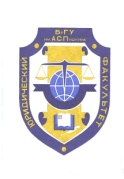 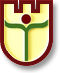 PROBLEMS OF LEGAL REGULATION OF SOCIAL RELATIONS: THEORY, LEGISLATION, PRACTICEInternational Research-to-Practice Conference23 November 2018 – Brest State A.S. Pushkin UniversityAPPLICATION FORMfor the internationalresearch-to-practice conference«Legal Regulation of Social Relations: Theory, Legislation, Practice»23 November 2018APPLICATION FORMfor the internationalresearch-to-practice conference«Legal Regulation of Social Relations: Theory, Legislation, Practice»23 November 2018Author’s nameIvan Ivanovich IvanovFull name of the educational institution “Baranovichi State University” educational institutionStudent, PhD student, Master’s degree student. Year of studies.Academic position, department, Department of the Theory and History of Law and Statehood, associate professorAcademic degree and status, PhD in Law, associate professorPhone number (with the prefix and the country code)+375 33 381 56 23E-mail (compulsory!)poil@mail.ruTitle of the paperDIRECT DEMOCRACY IN THE REPUBLIC OF BELARUS: CONSTITUTIONAL AND LEGAL ASPECTSWorkshop title and numberCurrent issues of constitutional lawForm of participation (personal/by correspondence) COMPULSORY!personalAccommodation required (yes / no)Supervisor’s credentials (for external PhD, postgraduate, Master’s degree and undergraduate students)Supervisor’s credentials (for external PhD, postgraduate, Master’s degree and undergraduate students)Full nameAcademic position, departmentFull name of the educational institution 